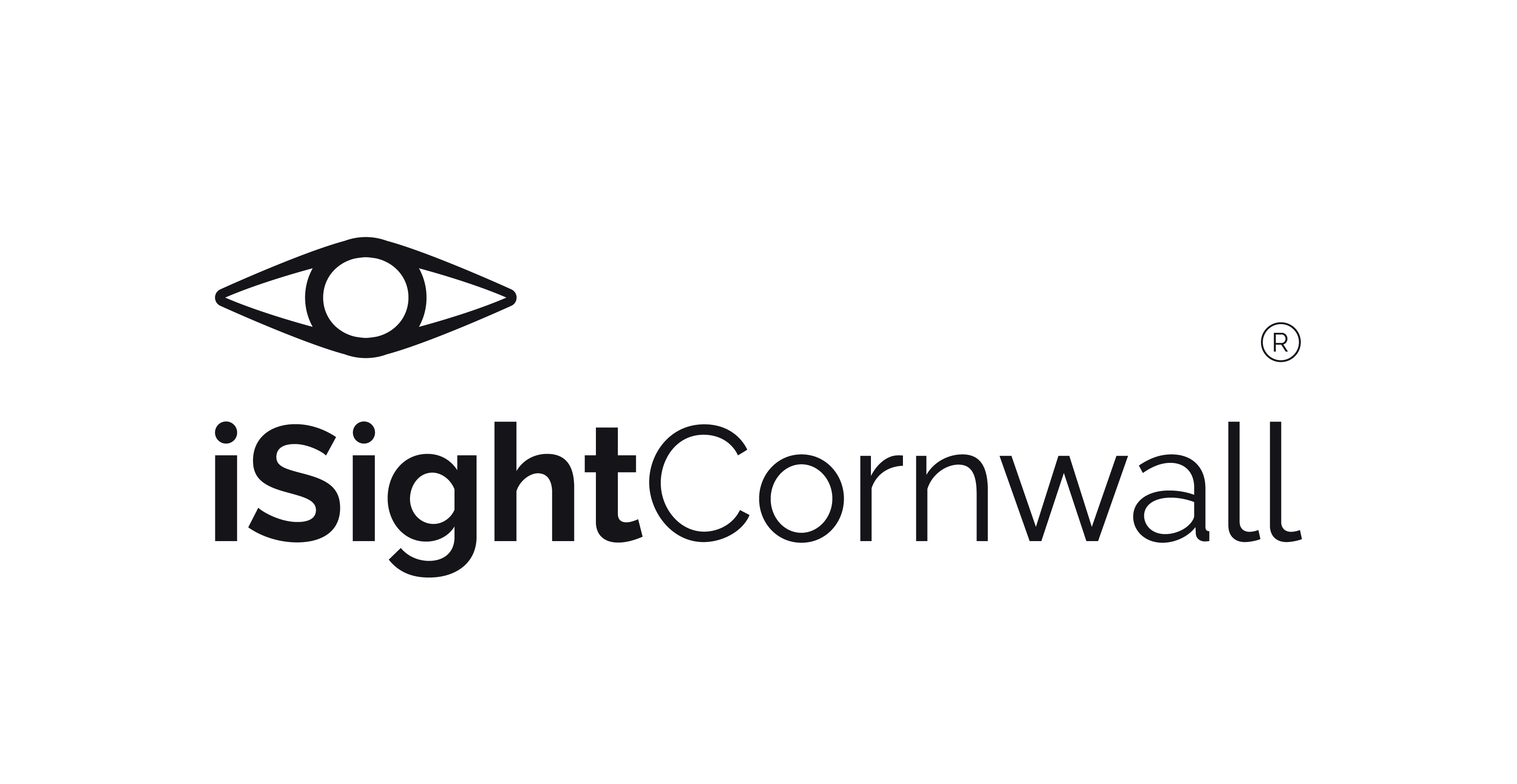 Customer Service AssistantHours: Full-time (Monday-Friday 35 hours per week)Reports to: Director of OperationsLocation: TruroThis is an excellent opportunity for somebody with a keen eye for detail, outstanding organisational and administrative skills, and a desire to work in a role that makes a huge difference to the lives of people living with sight loss.Job purposeAs the Customer Service Assistant you will provide administrative support to the Charity’s flagship Low Vision Service and customer support for other iSightCornwall services, namely Assistive Technology and Eye Clinic Liaison Service. The role involves a lot of interaction with people such as colleagues and the general public. You will also spend one day per week as the Receptionist, which involves greeting visitors to the Sight Centre in Truro, answering the telephone and directing service enquiries, offering advice and information, including demonstration of equipment. Duties and responsibilitiesAs Customer Service Assistant, the post holder will:Receive and process referrals Answer enquiries in person, by phone and emailBook client appointments, sometimes for multiple servicesManage and maintain Low Vision stock, including raising of purchase orders and invoicesArrange and book Low Vision clinic venues across the countyDemonstrate products and dispense replacement equipmentRecord and report statistical information Provide admin support for the Eye Clinic Liaison Officer based at Royal Cornwall Hospital Prepare and write up client recordsCarry out Low Vision clinic follow-up calls to ascertain client satisfaction Work with and instruct volunteers who provide valuable support to the CharityKeep up-to-date records using the Charity’s CRM database (Dynamics)Take payments and handle cashMaintain security by following proceduresEnsure the Low Vision area is kept tidy and presentable and always gives a good impression to those visiting the Sight Centre premisesPromote iSightCornwall services by talking with clients, relatives, and other agencies about the Charity’s servicesKeep informed and up-to-date about the Charity’s services and productsPerson specificationEssentialThe post holder will be highly motivated, an efficient administrator with good listening skills, a positive attitude, organised, with the ability to prioritise workload, and multi-task.Essential requirements also include:Ability to demonstrate passion for delivering a quality-orientated customer serviceAbility to demonstrate cooperation, collaboration and have a proactive team-work ethicClear communicator, ability to constructively use positive language, be empathetic and discreetProven experience working in a busy office environmentConfidence and willingness to take full ownership of your job roleCourage to communicate errors, provide feedback and speak-upAbility to react rationally and calmly under pressureProficient with Microsoft Office products and knowledge of databasesProfessional appearanceAbility to be resourceful and proactive in dealing with issues that may ariseConfident and personable Excellent communication skills, written and verbal